Aralık 2020 Sanayi Üretim Endeksi’ne ilişkin veriler Türkiye İstatistik Kurumu (TÜİK) tarafından 12 Şubat 2021 tarihinde yayımlandı.TÜİK tarafından aylık yayımlanan Sanayi Üretim Endeksi, Türkiye’deki sanayi kuruluşlarının toplam üretiminin zaman içindeki değişimi hakkında bilgi vermektedir.Şekil 1: Aylara göre sanayi üretim endeksi (mevsim ve takvim etkilerinden arındırılmış, 2015=100)Aralık ayında Türkiye (TR) Geneli Sanayi Üretim Endeksi bir önceki aya (Kasım 2020) göre yüzde 1,3 artış göstermiştir. Aralık(2020) ayındaki artışta bir önceki aya göre madencilik ve taş ocakçılığı sektöründeki yüzde 3,5’lik ve imalat sanayi sektöründeki yüzde 1,4’lük artış etkili olmuştur. Elektrik, gaz, buhar ve iklimlendirme üretimi ve dağıtımı sektöründe ise yüzde 1,4’lük azalış görülmüştür. Ana sanayi gruplarına bakıldığında toplam sanayi endeksindeki artışta sermaye malı, ara malı ve dayanıksız tüketim malı sektörlerinde yaşanan artışın etkisi olduğu görülmektedir (sırasıyla yüzde 1,9’luk, 1,9’luk ve 1,3’lük artışlar).Teknoloji sınıflarına bakıldığında bir önceki aya göre orta yüksek teknolojili üretimde yüzde 2,1’lik, orta düşük ve düşük teknolojili üretimde yüzde 1,6’lık artış olmuştur.Şekil 2: Yıllara göre Aralık ayları itibariyle sanayi üretim endeksi (takvim etkisinden arındırılmış, 2015=100)Endeks bir önceki yılın aynı ayına göre yüzde 9,0 oranında artış göstermiştir. Aralık(2020) ayında önceki yıla göre ana sanayi sektörleri itibariyle imalat sanayi sektöründe yüzde 9,5, madencilik ve taşocakçılığı sektöründe yüzde 6,0 ve elektrik, gaz, buhar ve iklimlendirme üretimi ve dağıtımı sektöründe yüzde 4,9 artış yaşanmıştır.Ana sanayi gruplarına bakıldığında, ara malı imalatında yüzde 12,9’luk, dayanıklı tüketim malı imalatında yüzde 8,2’lik, sermaye malı imalatında yüzde 7,8’lik, dayanıksız tüketim malı imalatında yüzde 6,2’lik ve enerji imalatında yüzde 2,5’lik artış gözlenmiştir. Bir önceki yılın ayn ı ayına göre değişime teknoloji sınıflarına göre bakıldığında en yüksek artışın yüzde 13,2’lik artış ile orta yüksek teknolojili üretimde olduğu görülmektedir. Orta yüksek teknolojili üretimi; yüzde 12,1’lik artış ile orta düşük teknolojili üretim, yüzde 5,8’lik artış ile düşük teknolojili üretim ve yüzde 5,5’lik artış ile yüksek teknolojili üretim takip etmiştir. 2020 ARALIK SANAYİ ÜRETİM ENDEKSİ12 Şubat 2021                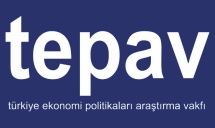 Tablo 1: Sanayi Üretim Endeksi Büyüme Oranları,  Aralık 2020Önceki Aya Göre (%)Önceki Yıla Göre (%)Ara Malı1,912,9Dayanıklı Tüketim Malı-0,88,2Dayanıksız Tüketim Malı1,3                6,2Enerji-1,32,5Sermaye Malı1,97,8TOPLAM1,39,0Tablo 2: Sanayi Üretim Endeksi Sektörel Büyüme Oranları, Aralık 2020Önceki Aya Göre (%)Önceki Yıla Göre (%)Madencilik ve Taşocakçılığı3,56,0İmalat Sanayi1,49,5Elektrik, Gaz, Buhar ve İklimlendirme Üretimi ve Dağıtımı-1,44,9TOPLAM                1,39,0Tablo 3. Sanayi Üretim Endeksi Teknoloji Sınıflarına Göre Büyüme Oranları, Aralık 2020Önceki Aya Göre (%)Önceki Yıla Göre (%)Düşük Teknoloji1,65,8Orta Düşük Teknoloji1,612,1Orta Yüksek Teknoloji                 2,1               13,2Yüksek Teknoloji-4,55,5TOPLAM1,39,0